به نام ایزد  دانا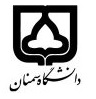 (کاربرگ طرح درس)                   تاریخ بهروز رسانی:               دانشکده     ...دامپزشکی.........................                                               نیمسال اول/دوم سال تحصیلیبودجهبندی درسمقطع: کارشناسی علوم دامیمقطع: کارشناسی علوم دامیمقطع: کارشناسی علوم دامیتعداد واحد: تئوری: ۱عملی: ۱تعداد واحد: تئوری: ۱عملی: ۱فارسی: پرورش مرغ گوشتیفارسی: پرورش مرغ گوشتینام درسپیشنیازها و همنیازها :- پیشنیازها و همنیازها :- پیشنیازها و همنیازها :- پیشنیازها و همنیازها :- پیشنیازها و همنیازها :- Broiler RearingBroiler Rearingنام درسشماره تلفن اتاق:شماره تلفن اتاق:شماره تلفن اتاق:شماره تلفن اتاق:مدرس/مدرسین: سید حسام الدین عمادی چاشمی مدرس/مدرسین: سید حسام الدین عمادی چاشمی مدرس/مدرسین: سید حسام الدین عمادی چاشمی مدرس/مدرسین: سید حسام الدین عمادی چاشمی منزلگاه اینترنتی:منزلگاه اینترنتی:منزلگاه اینترنتی:منزلگاه اینترنتی:	hesamemadi@semnan.ac.ir		hesamemadi@semnan.ac.ir		hesamemadi@semnan.ac.ir		hesamemadi@semnan.ac.ir	برنامه تدریس در هفته و شماره کلاس:برنامه تدریس در هفته و شماره کلاس:برنامه تدریس در هفته و شماره کلاس:برنامه تدریس در هفته و شماره کلاس:برنامه تدریس در هفته و شماره کلاس:برنامه تدریس در هفته و شماره کلاس:برنامه تدریس در هفته و شماره کلاس:برنامه تدریس در هفته و شماره کلاس:اهداف درس: آشنایی اهداف درس: آشنایی اهداف درس: آشنایی اهداف درس: آشنایی اهداف درس: آشنایی اهداف درس: آشنایی اهداف درس: آشنایی اهداف درس: آشنایی امکانات آموزشی مورد نیاز: بازدید از فارم گوشتیامکانات آموزشی مورد نیاز: بازدید از فارم گوشتیامکانات آموزشی مورد نیاز: بازدید از فارم گوشتیامکانات آموزشی مورد نیاز: بازدید از فارم گوشتیامکانات آموزشی مورد نیاز: بازدید از فارم گوشتیامکانات آموزشی مورد نیاز: بازدید از فارم گوشتیامکانات آموزشی مورد نیاز: بازدید از فارم گوشتیامکانات آموزشی مورد نیاز: بازدید از فارم گوشتیامتحان پایانترمامتحان میانترمارزشیابی مستمر(کوئیز)ارزشیابی مستمر(کوئیز)فعالیتهای کلاسی و آموزشیفعالیتهای کلاسی و آموزشینحوه ارزشیابینحوه ارزشیابی505050درصد نمرهدرصد نمرهکاتالوگهای مربوط به :نژادهای  راس ۳۰۸، کاب ۵۰۰، هوبارد اف ۱۵، آرین تا حد ممکن منابع به شکل شناور و از مطالب روز شرکت های وارد کننده اجدادDiseases of Poultry, 14th Edition . 2018کاتالوگهای مربوط به :نژادهای  راس ۳۰۸، کاب ۵۰۰، هوبارد اف ۱۵، آرین تا حد ممکن منابع به شکل شناور و از مطالب روز شرکت های وارد کننده اجدادDiseases of Poultry, 14th Edition . 2018کاتالوگهای مربوط به :نژادهای  راس ۳۰۸، کاب ۵۰۰، هوبارد اف ۱۵، آرین تا حد ممکن منابع به شکل شناور و از مطالب روز شرکت های وارد کننده اجدادDiseases of Poultry, 14th Edition . 2018کاتالوگهای مربوط به :نژادهای  راس ۳۰۸، کاب ۵۰۰، هوبارد اف ۱۵، آرین تا حد ممکن منابع به شکل شناور و از مطالب روز شرکت های وارد کننده اجدادDiseases of Poultry, 14th Edition . 2018کاتالوگهای مربوط به :نژادهای  راس ۳۰۸، کاب ۵۰۰، هوبارد اف ۱۵، آرین تا حد ممکن منابع به شکل شناور و از مطالب روز شرکت های وارد کننده اجدادDiseases of Poultry, 14th Edition . 2018کاتالوگهای مربوط به :نژادهای  راس ۳۰۸، کاب ۵۰۰، هوبارد اف ۱۵، آرین تا حد ممکن منابع به شکل شناور و از مطالب روز شرکت های وارد کننده اجدادDiseases of Poultry, 14th Edition . 2018منابع و مآخذ درسمنابع و مآخذ درستوضیحاتمبحثشماره هفته آموزشیآشنایی با انواع نژادهای  در ایران1آشنایی با انواع سالنهای پرورش مرغ گوشتی۲آشنایی با تاسیسات سالن مرغ و ویژگی های خاص مرغ گوشتی3اشنایی با بیماریهای رایج مرغ گوشتی4آشنایی با برنامه های متنوع واکسیناسیون در مرغ گوشتی5نحوه مصرف آنتی بیوتیکها در طیور گوشتی6أنواع  تهویه در سالنهای گوشتی7محاسبه عملکرد در گله های گوشتی8پارامترهای مهم در جیره مرغ گوشتی9کنترل بیماری های متابولیک نظیر آسیت و سندرم مرگ ناگهانی10وزن گیری مناسب در هفته اول11راهکارهای افزایش راندمان- تغذیه ای12راهکارهای افزایش راندمان- مدیریتی و نور13راهکارهای افزایش راندمان- تاسیسات و تهویه14بازار سنجی و تصمیم گیری در بارگیری گله های گوشتی15بیوسکیوریتی16